RAZPISŽELEZNIČAR OPEN 2013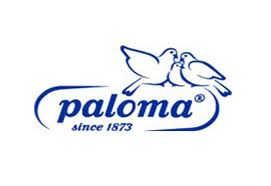 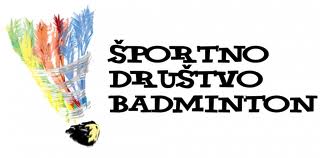 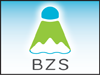 ORGANIZATOR:BK Železničar MARIBORVODSTVO:                          Borut Korpar, Tomaž Ketiš, Duška Leskošek, Matej VohVRHOVNI SODNIK:Matej VohKRAJ IN ČAS:Večnamenska dvorana Železničar, Popovičeva 14, Maribor, 6  igrišč                SOBOTA, 20.04.2013 od 9.00 ure daljePRIJAVE:                                  Prijave do četrtka 18.04.2013 do 24.00 ure na: PRIJAVE ali info@sdbadminton.com ali bk.zeleznicar@gmail.comPODATKI (prijave, žreb):                                  Na internetni strani: http://www.tournamentsoftware.com/sport/tournament.aspx?id=ABEBEC0C-8468-448D-BCC5-080802EEF7AADISCIPLINE:                                       o     skupina A (boljši rekreativci), vse disciplineo    skupina B (rekreativci), vse discipline* posamezna disciplina se ne igra, če so prijavljeni manj kot štirje igralci* skupine A in B štejejo za TRUMP lestvicoUDELEŽENCI:                         Skupine A in B rekreativni igralci. V skupinah A in B ne smejo nastopati mladinci, ki  so uvrščeni na nacionalnih jakostnih lestvicah.SISTEM TEKMOVANJA:Kvalifikacije po skupinah (Round Robin). Prva dva igralca (para) iz vsake skupine napredujeta v glavni turnir, tretji oziroma četrti igralec (par) iz vsake skupine se uvsti v tolažilni turnir, kjer se igra po sistemu enojnega KO. Igra se s peresnimi žogicami po pravilih IBF, na dva dobljena niza do 21 (predkola in tolažilni turnir do 15).NAGRADE:                               Medalje za prva tri mesta in praktične nagradePRIJAVNINA:                        11 EUR posameznik, 6 EUR po osebi za dvojice.Vsakemu tekmovalcu so zagotovljene najmanj 3 tekme. V prijavnino je všteta igralnina in malica.OPOMBE:                        Udeleženci so dolžni upoštevati navodila organizatorja glede  poteka tekmovanja. Organizator ne odgovarja za garderobo in morebitne poškodbe udeležencev.